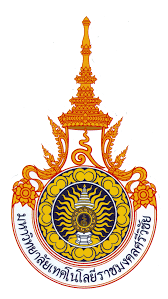 รายงานสรุปสถิติการให้บริการหน่วยงาน  คณะบริหารธุรกิจมหาวิทยาลัยเทคโนโลยีราชมงคลศรีวิชัย ประจำปีงบประมาณ 2565ประจำไตรมาสที่ 1 (เดือนตุลาคม 2564 - เดือนธันวาคม 2564)การบริการงานพัสดุรายงาน ณ วันที่ 30 ธันวาคม 2564ผู้รายงาน นางสาวสริตา  ชื่นชมรายงานสรุปสถิติการให้บริการหน่วยงาน  คณะบริหารธุรกิจมหาวิทยาลัยเทคโนโลยีราชมงคลศรีวิชัย  ประจำปีงบประมาณ 2565ประจำไตรมาสที่ 2 (เดือนมกราคม 2565 – เดือนมีนาคม 2565)การบริการงานพัสดุรายงาน ณ วันที่ 31 มีนาคม 2565ผู้รายงาน นางสาวสริตา  ชื่นชมเดือนตุลาคม32พฤศจิกายน39ธันวาคม28รวม99เดือนมกราคม17กุมภาพันธ์8มีนาคม21รวม46